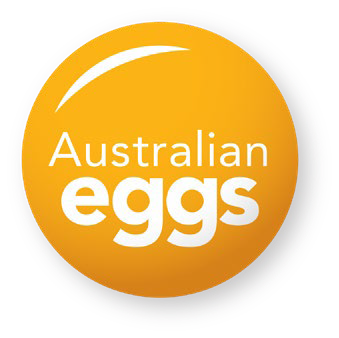 Guidelines for Australian Eggs Research Proposal ProcessAustralian Eggs invites individuals, companies or organisations to submit preliminary research proposals that address Australian Eggs’ key long term and immediate research priorities.These notes are provided as a guide to applicants on Australian Eggs’ activities, priorities and requirements for preliminary research proposals.Proposals must be in the format outlined on the following pages, should not exceed the length of this template (seven pages) and should not be accompanied by additional supporting information. Proposals should clearly and concisely identify the expected outcomes of proposed projects. In essence, applicants should show why their proposal represents a sound investment for Australian Eggs’ stakeholders.Australian Eggs takes an industry-targeted and market-focused approach to Research, Development & Extension (RD&E). RD&E proposals that integrate extension and adoption strategies are given priority. Any organisation, company or individual is eligible for support to undertake RD&E activity that addresses Australian Eggs’ key long term and immediate research priorities. RD&E activity includes research projects, feasibility studies, training, dissemination of information, provision of advice or assistance and the publication of reports, periodicals, books or papers on RD&E activity.Project SupportAustralian Eggs activities are financed from Federal budget allocations and industry levies and by voluntary industry contributions for individual programs and projects.Research project proposals should be budgeted for the duration of the project and should include planned funding and financial support from all sources including Australian Eggs. The duration of a project may vary from a few months to five years. Longer term projects will be subject to review at least on a triennial basis.Australian Eggs is prepared to support salaries, salary related on-costs, expenditure on capital and expendable items and travel costs associated with the proposed project. Australian Eggs does not accept overhead costs on projects.Proposals that fit closely with industry needs, result from consultation with industry and are supported financially by industry will be given priority.Industry CollaborationIndustry involvement is expected in industry related R&D proposals. Industry funds may be contributed either by statutory levy or other voluntary contributions by primary producers, processors, and related commercial firms. Contributions of an in-kind nature will also be considered, if reasonably valued. Other resources to be applied to a project could be existing staff and facilities or inputs funded from normal institutional sources, including other Government funds. Preference will be given to projects that have funding inputs from industry.The negotiation of industry funds is the responsibility of the applicant. Such funds must be assured before a full proposal is submitted.Research Organisation FundsAustralian Eggs acknowledges that research organisations contribute substantially to rural research from their own ‘core’ funding. However, Australian Eggs expects such commitments to be realistically valued and clearly identified in research proposals.Proposal ProcedureAustralian Eggs has a two-stage proposal procedure, involving a preliminary research proposal (PRP)and then, following invitation from Australian Eggs, a more detailed full research proposal (FRP).Public sector researchers are advised to submit their applications through their Research Administration offices and not directly to Australian Eggs.Email: research@australianeggs.org.auBy post / courier:Innovation Program Manager Australian EggsSuite 602, Level 6,132 Arthur StNORTH SYDNEY NSW 2060Contact Australian Eggs on (02) 9409 6999 if you do not receive acknowledgement of receipt of your proposal within one week.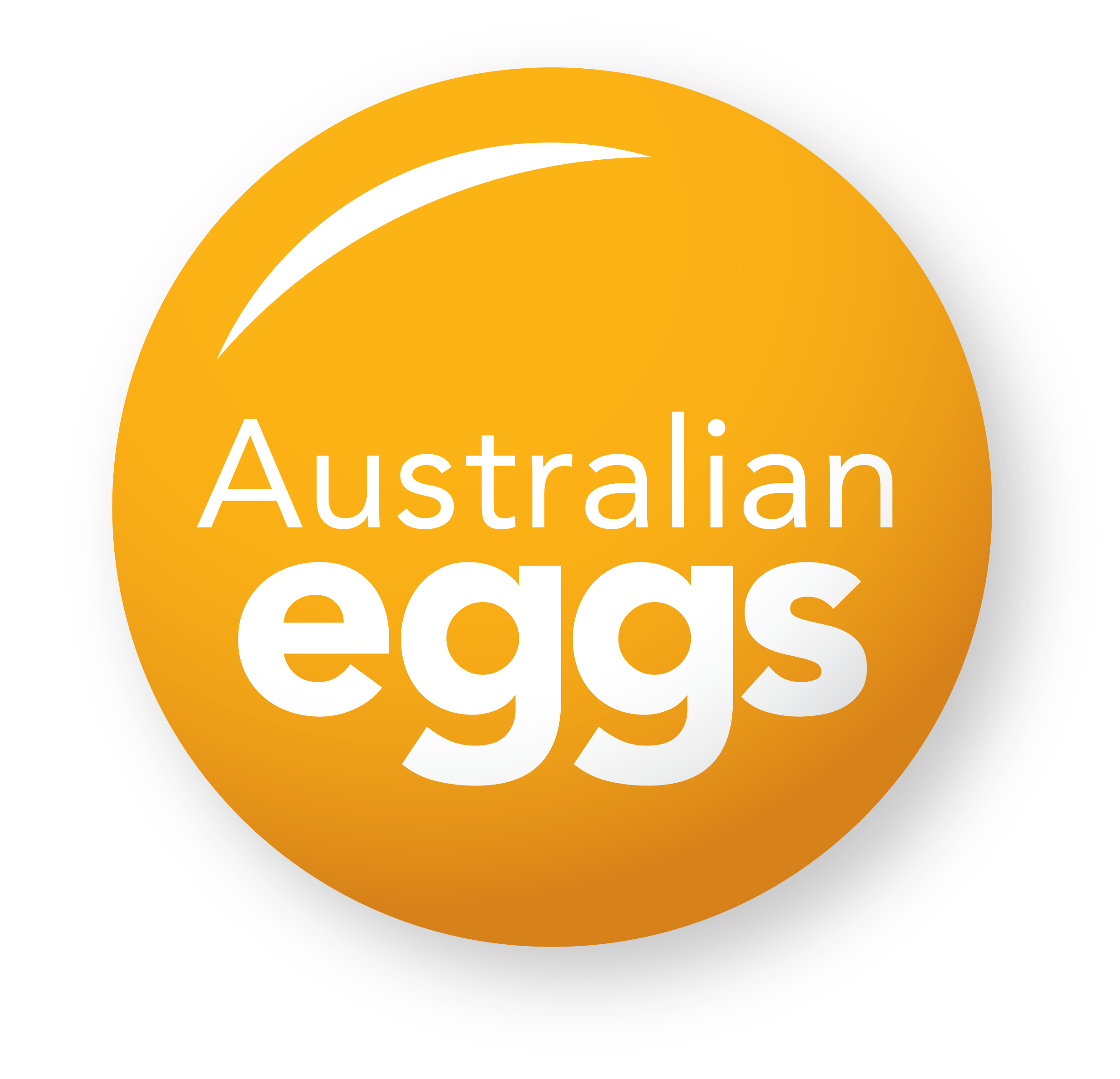 Preliminary Proposal(Two (2) pages maximum)Project Title (10 words maximum): Research Organisation:ADMINISTRATION CONTACT DETAILS:Title:First Name:Surname:Mailing Address:Phone Number:Fax Number Email:PRINCIPAL INVESTIGATOR/S' CONTACT DETAILS:Title:First Name: Surname: Mailing Address: Phone Number: Fax Number Email:SITUATION ANALYSISWhat is the problem facing the Australian Egg industry to be addressed by this project?What is the current cost of this problem to the industry or individual  farmer?EXECUTIVE SUMMARYExplain how the proposed project solves this problemBriefly explain your proposed methodologySOLUTION ANALYSIS Why does your recommended solution (vs other options) provide the best value and ROI for the Australian Egg industry?BENEFIT ANALYSISQuantify the value of the foreseen project outcomes using as many metrics as possiblePRELIMINARY BUDGETEstimated total costs of the project *Note: All figures should be GST exclusive                 ** Australian Eggs will not accept the cost of any university overhead feesFY20_2120_2121_2221_2222_2322_23TotalAustralian EggsOtherAustralian EggsOtherAustralian EggsOtherSalariesTravelOperatingCapitalTotal